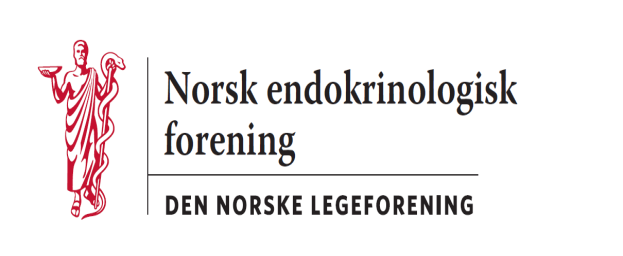 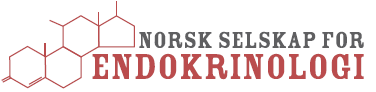 ReferatSaksliste:Grethe UelandReferent Møte:  Styremøte i Norsk endokrinologisk forening/ Norsk selskap for endokrinologi  Styremøte i Norsk endokrinologisk forening/ Norsk selskap for endokrinologiMøtedato:02.10.202002.10.2020Møtested:Zoom-møteZoom-møteDeltakere:Eystein S. Husebye (ESH), Anders P. Jørgensen (APJ), Kari Lima (KL), Trine E. Finnes (TEF), Grethe Å. Ueland (GÅU).Eystein S. Husebye (ESH), Anders P. Jørgensen (APJ), Kari Lima (KL), Trine E. Finnes (TEF), Grethe Å. Ueland (GÅU).Referent: Grethe Å. Ueland Grethe Å. Ueland Saknr.Feil! Fant ikke referansekilden.Sakstittel: innholdAnsvar01Valgkomite for valg av nytt styre med tiltrede 1/9-2021 er etablert Evang, Emblem, Fougner.02Referansegruppe for endojournal er etablert Rekdal (DIPS), Løvås (Haukeland), Lejon (XXX), Finnes/Husebye/Ueland/Jørgensen( NEF).Det er ønskelig med en kandidat også fra Trondheim. Bergensmiljøet vil utarbeide et mandat, og en plan for videre arbeid. ESH03Samarbeidsgruppe mellom pediatere og endokrinologerAnders vil kontakte Tøsse, som allerede har bred erfaring i slikt samarbeid. Man vil oppfordre til etablering av en gruppe, som for eksempel kan konstituere seg i forbindelse med årsmøtet/vintermmøtet. APJ04Fagdag med pasientforeningene Man vil forsøke seg med Addisonforeningen i første omgang. Foreløpig ikke landet noe dato, men Eystein vil kontakte leder av foreningen. ESH05Etablering av fokusgrupper  Vi foreslår en leder for hver fokusgruppe, som så vil få ansvar for å samle en gruppe i sitt felt med representanter fra hver helseregion.  Grethe og Eystein vil komme med forslag til mandat for disse fokusgruppene. Binyre ( Husebye)Hypofyse (Heck)Diabetes (Søfteland)Bein (Finnes)Tyroidea (Hammersland)GÅU/ESH06Kartlegge rekrutteringsbehovIkke noe nytt TEF07VintermøtetIkke noe nytt. Man er fremdeles usikker på om det mulig å arrangere et fysisk møte grunnet pandemien. Eystein er foreningens kontaktperson inn mot arrangementskomiteen. ESH08Veilederen/kompetansemidler Kari og Eystein tar seg av søknadKL/ESH09Spesialitetsutdanningen Eystein vil sende email til Ansgar Heck om at foreningen støtter forslag om undervisning i endokrinologi 2x 45 minutter pr uke, 37 uker i året. Dette kan ikke erstattes av undervinsing i generell indremedisin. ESH10Spesialitetskomiteen – nye medlemmerMan foreslår at Ann Elin Meling Stokkland erstatter H. Thordarson når hun blir ferdig spesialist. Eystein avklarer dette med Thordarson. Anders finner ny kandidat for LIS-posisjonen. Det er også behov for en vara LIS.  ESH/APJ11 KonsulkursDet som haster mest nå er å få på plass et diabeteskurs. Det foreslås at den nyetablerte fokusgruppen for diabetes, kan holde i dette i forhold til å utnevne kursleder osv. Det er RegUt helse-sørøst som har ansvar for opplæring i endokrinologi. 12Kloke valg kampanjenTrine vil forespørre Viste fra homronlaboratoriet i Bergen , og Løvås på Haukeland om de vil  sitte i gruppen. TEF13Avklaring av reisestipend MadsenKari fikk ansvar for å¨hente inn mer informasjon om beløp/kostnaderKL14Eventuelt Trine forteller litt om at det går an å sende felles e-post til alle medlemmene fra legeforeningens sider igjen. Får ikke til å demonstrere dette i dag. Trine vil også oppdatere informasjon på hjemmesiden, og bruke styret som sparringspartner for å få dette best mulig. TEF